Lab -7-cell Division- All cells are derived from per-existing cells (cell Theory).-Cell division is the process by which cells produce new cells.-Cell division differs in prokaryotes (bacteria) from eukaryotes (protests, fungi, 9plants and animals).-Some tissues must be repaired often such as the lining of gut, white blood cells, and skin cells with a short lifespan.-Other cells do not divide at all after birth such as muscle and nerve.*Reasons for Cell division- Cell growth- Repair and replacement of damaged tissue parts.- Reproduction of the species-*Cell Cycle-The cell cycle is the sequence of event that takes place in cells. It lead to cell division and replication (duplication).-The cell cycle includes 2 main parts interphase, and cell division.-Cell division includes mitosis (nuclear division) and cytokinesis (division of the cytoplasm).-Interphase is the longest part of a cells life cycle and is called the "resting stage" because the cell isn’t dividing.-Cells grow,develop, & carry on all their normal metabolic functions during interphase.-Interphase consists of 3 parts –G1, S & G2 phases.*cell cycle*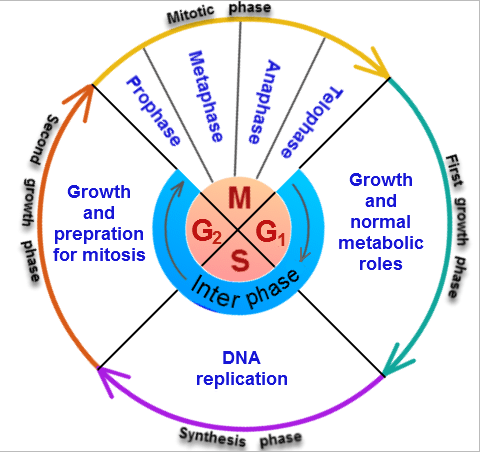 *Interphase-G1 or 1st growth phase occurs after a cell has undergone cell division.- Cells mature & increase in size by making more cytoplasm & organelles while carrying normal metabolic activities in G1.- S or synthesis phase follows G1and the genetic material of the cell (DNA) is copied or replicated. -G2 or 2nd growth phase occurs after S phase and the cell makes all the structures needed to divide.Mitosis*Stages of Mitosis-Division of the nucleus or mitosis occurs first.- Mitosis is an asexual method of reproduction.- Mitosis consists of 4 stages: 1) Prophase, 2) Metaphase, 3) anaphase, 4) Telophase.1)  Prophase- Chromosomes become visible when the condense into sister chromatids.- Sister chromatids attach to each other by the centromere.- Centrioles in animal cells move to opposite ends of cell.- Spindle forms from centriole (animals) or microtubules (plants).- Kinetochore fibers of spindle attach to centromere.- Polar fibers of spindle extend across cell from pole to pole.- Nuclear membrane dissolves.- Nucleolus disintegrates. 2) Metaphase-chromosomes line up in center or equator of the cell attached to kinetochore fibers of the spindle.3)Anaphase- kinetochore fibers attached to the centromere pull the sister chromatids apart.- chromosomes move toward opposite ends of cell.4)Telophase- Nuclear membrane forms at each end of the cell around the chromosomes.- Nucleolus reform.- Chromosomes become less tightly coiled & appear as chromatin again.- Cytokinesis begins.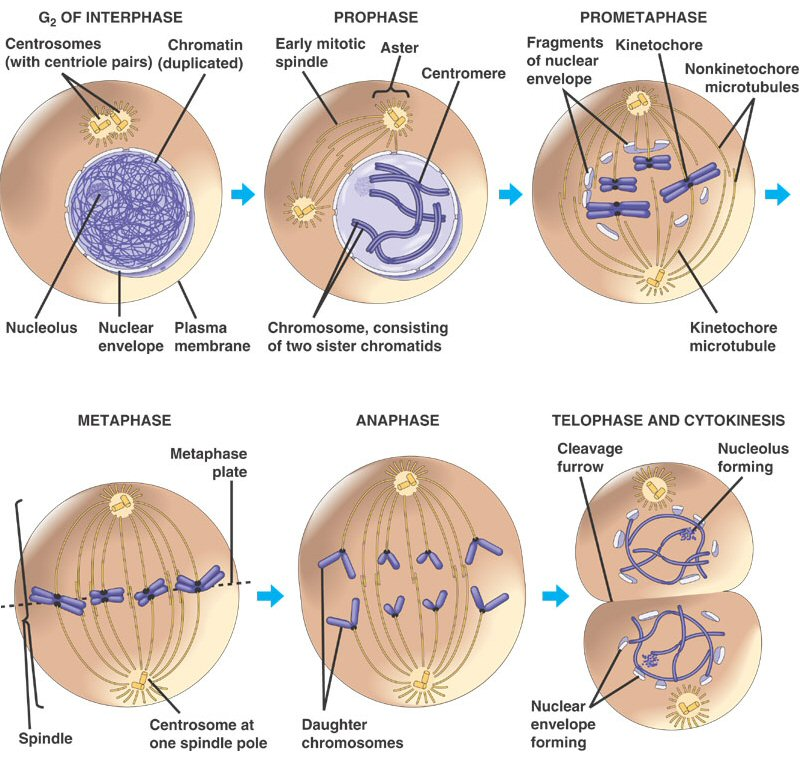 *Stages of mitosis division**Cytokinesis- Cytoplasm of the cell and its organelles separate into 2 new daughter cells.- In animals, a groove called the cleavage furrow forms pinching the parent cell in two. 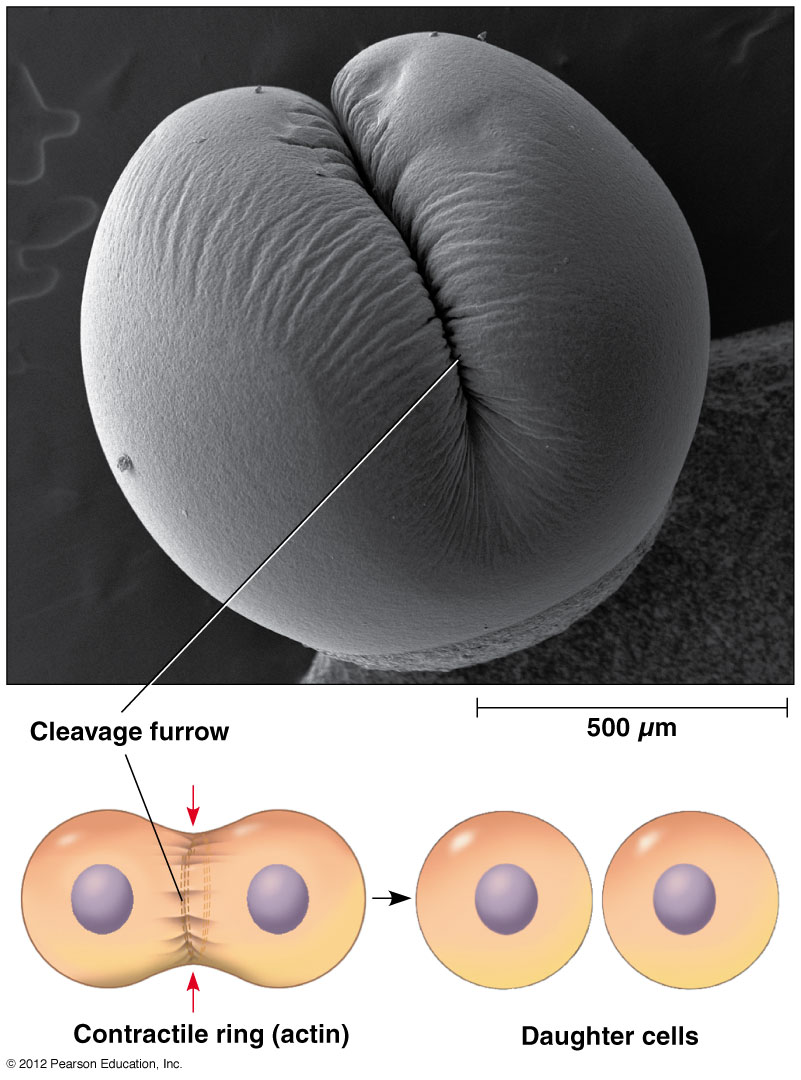 *Cytokinesis in animals (cleavage furrow)*- in plant, a cell plate forms down the middle of the cell where the new cell wall will be.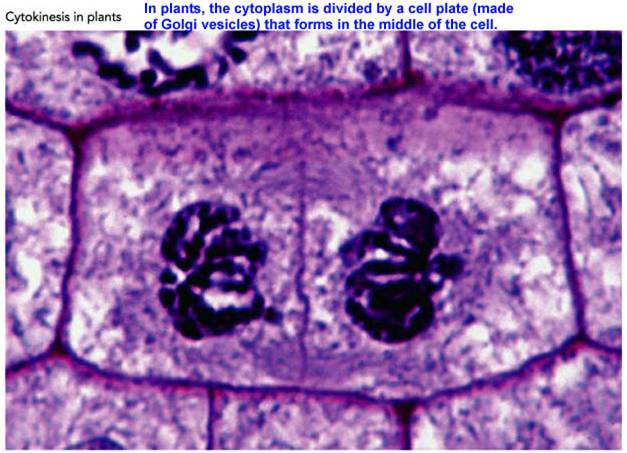 *Cytokinesis in plants*